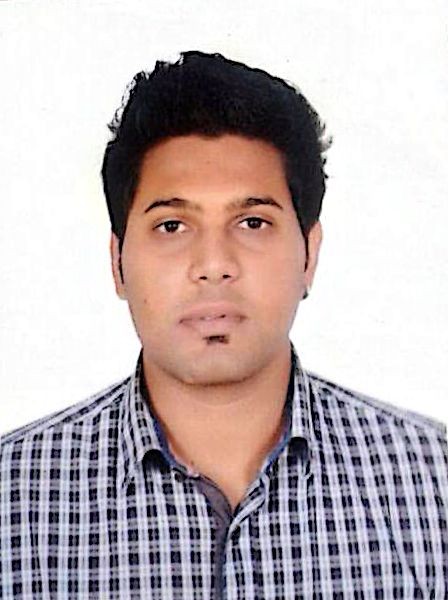 Asad Email: asad.351377@2freemail.com  	Education	Sep 2012	University of Ottawa, Ottawa, Canada.Apr 2014	Major: Mechanical Engineering – Bachelor of Science.Relevant Courses: 3D Design, AutoCAD, C++ coding & SolidWorks.Knowledge of advanced calculus and linear algebra.Nov 2010-	Oxford College of Canada, Toronto, Canada.Jun 2012	Ontario Secondary School Diploma (OSSD) approved by Ontario Ministry of Education.Courses include: Physics, Chemistry, Biology, Advanced Functions, Business Studies and Linear Algebra. 	Work Experience	Jan 2017-	Etisalat, Dubai UAECurrent	Sales Executive through Channel Partner Sharaf DGAchieved monthly sales targets.Visited companies and offices to build and maintain client relations.Created and closed successful leads.Informed clients about different packages/promotions.Formulated Daily Sales Reports.Successfully completed Etisalat E-TrainingJul 2016-	Abtco LLC, Dubai, UAEDec 2016	Merchandiser at Hyper PandaAchieved monthly sales targets.Singlehandedly set up and conducted product promotions.Assisted customers with the products they were looking for with superior customer service.Ensured accurate inventory ordering and shelving is complete in a timely manner.Supported creating monthly sales report.Sep 2013-	Gabriel Pizza, Ottawa, CanadaFeb 2014	Food Services Assistant.Successfully conducted day-to-day transactions with cash, debit or credit card.Provided highest quality of customer service.Assisted with opening and closing duties.Jul 2013-	University of Ottawa, Ottawa, CanadaFeb 2014	Library Assistant at Morisset Library.Helped customers with their queries about the library and its resources.Organized and reserved study rooms for students.Communicated with customers about their book issues and return deadlines in an orderly manner.Dec 2012-	Mr. Sub, Ottawa, CanadaJul 2013	Food Services Assistant.Operated POS with high precision and transactions involving cash, debit or credit card.Completed customers’ orders to their utmost satisfaction.Successfully operated machinery. 	Leadership Roles	Sep 2012-	University of Ottawa, Ottawa, CanadaApr 2014	Active member of Pakistani Student Association.Organized charity events to create cultural awareness amongst the community.Organized interuniversity sport events.Distributed food and water during the Holy Month of Ramadan in community mosque.Jan 2011-	Toronto, CanadaJun 2012	Volunteer of Toronto City and Greater Toronto Area (GTA).Organized charity events to raise funds for disabled members of the community. 	Honours and Awards	Jan 2014	University of Ottawa, Ottawa, CanadaAwarded 1st runner up position for interuniversity cricket competition.Awarded 2nd  runner up position for ice hockey tournament. 	Skills and Other Information	Languages	•	Fluent in English and UrduComputer Skills	•	MS Office course completed, C++ coding Engineering Skills	•	Knowledge of AutoCAD, SolidWorks.Others	•	Team worker, quick learner, self-motivated, conflict resolution, accurate money handling, adaptive and creative. 	Personal Information	Marital Status	: SingleDate of Birth	: 01/10/1993Nationality	: PakistaniVisa Status	: Student Visa 	References	Available upon request.SALESPROMO